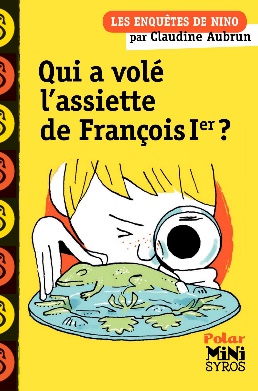 Qui a volé l’assiette de François 1er ? Claudine AubrunPrénom :Que sait-on sur le héros de l’histoire ? (Réponds aux questions en faisant des phrases).Comment s’appelle-t-il ?Quel âge a-t-il ?Combien a-t-il de frère(s) ou de sœur(s) ? Dans quelle ville habite-t-il ?Remets dans l’ordre ces épisodes de l’histoire en les numérotant de 1 à 5.Remets dans l’ordre ces épisodes de l’histoire en les numérotant de 1 à 5.La mère de Nino comprend que l’assiette est très ancienne.Un homme moustachu suit Nino sur le chemin de l’école.L’homme moustachu est arrêté par la police.Un homme achète une assiette au père de Nino sur une brocante.La tante de Nino leur donne de vieux objets.Qu’a-t-on appris à la fin de l’histoire ? Souligne à chaque fois la bonne réponse.Quand l’assiette trouvée dans les affaires de tante Alice a-t-elle été fabriquée ?au Moyen Age                                        à la Renaissance                                                en 1913Pourquoi a-t-elle une grande valeur ?elle est en or                        elle contient un objet caché                elle appartenait à François 1erQue recherchait l’homme qui a acheté l’assiette au père de Nino ?une assiette identique                   un morceau manquant de l’assiette                        de l’argentDans le journal, Nino apprend que l’homme moustachu est « receleur ». Souligne la bonne définition de ce mot.Un passionné de brocantes.Une personne qui cache des objets volés.Un spécialiste de la Renaissance.Parmi ces personnages de l’histoire, lesquels ont réellement existé ? Souligne les bonnes réponses. M. Rollin                 François 1er                 Roger Mortin                 Bernard Palissy